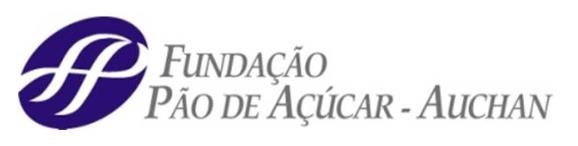 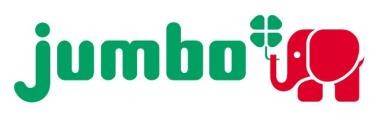 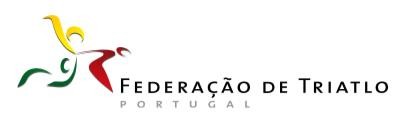 II DUATLO JUMBO - CASCAISSábado, 10 de Setembro de 2016, 11:00hPROVA DE PROMOÇÃOREGULAMENTO1B1BORGANIZAÇÃO ENQUADRAMENTOO II Duatlo Jumbo - Cascais é uma organização conjunta da Fundação Pão de Açúcar – Auchan do Jumbo e da Federação de Triatlo de Portugal com o apoio do Circuito do Estoril e da Câmara Municipal de Cascais.É constituído por uma Prova Aberta, disputada na distância Sprint.LOCAL e PROGRAMA-HORÁRIOAs provas decorrerão no sábado, dia 10 de Setembro, pelas 11:00h no Autódromo do Estoril.38°44'56.30"N, 9°23'37.96"W09:30 às 10:30h - Secretariado09:40 às 10:40h - Verificação técnica e colocação do material na Área de Transição (AT)Obrigatoriamente U todos os atletas terão de se apresentar devidamente equipados11:00 - Início da ProvaNo final da prova, após a chegada do último atleta do segmento de ciclismo, os atletas poderão levantar o seu material da AT, exibindo o seu dorsal à entrada.O tempo limite para efetuar o respetivo levantamento será de 15 minutos após o último atleta ter concluído a prova.ESCALÕES ETÁRIOS E DISTÂNCIASEstes Escalões aplicam-se tanto em Masculinos como em Femininos.DESCRIÇÃO DOS PERCURSOSU1ª Corrida        – 5 Km – Circuito de 2 VoltasDescrição: Percurso de 1 volta plano e em asfalto, realizado na zona das boxes e circuitoCiclismo: 20 Km – Circuito de 5 VoltasDescrição: Percurso de 5 voltas ao autódromo do Estoril, sendo que o circuito apresenta algum desnível2ª Corrida: 2,5 Km – Circuito de 1 VoltaDescrição: Percurso de ida e volta plano e em asfalto, realizado na zona das boxes e reta da metaLOCAIS DE ABASTECIMENTO1ª Corrida – No início da 2ª volta2ª Corrida - No início; No final da prova.REGRAS - Responsabilidade Geral: São adotadas as regras em vigor no Regulamento Técnico da Federação de Triatlo de Portugal, sendo da responsabilidade dos atletas conhecer e respeitar o mesmo, bem como cumprir as instruções dos árbitros e responsáveis da prova. A participação na prova, tem que estar obrigatoriamente coberta pelo Seguro Desportivo previsto na Lei (Acidentes Pessoais). Em caso de falta de qualquer um dos elementos identificadores (dorsal, número de bicicleta ou chip), os atletas podem competir mediante o pagamento de uma taxa de 5€ não reembolsável. Ciclismo É permitido andar na roda. É obrigatório o uso de capacete rígido afivelado em toda a extensão do percurso, até à colocação da bicicleta no suporte. É obrigatório o uso de dorsal colocado nas costas e em local bem visível. Cada concorrente é responsável pelo cumprimento (conhecimento) do respetivo percurso, nomeadamente no cumprimento do número de voltas previamente anunciadas. Cada concorrente é responsável pela sua bicicleta, não sendo possível receber qualquer tipo de ajuda exterior para a sua reparação. Não é permitido a utilização de bicicletas de estrada com travões de disco. Os atletas obrigam-se a respeitar as regras de trânsito e as indicações dadas pelos agentes de segurança. Corrida É obrigatório o uso de Peitoral, colocado em zona frontal, bem visível. Cada concorrente é responsável pelo cumprimento (conhecimento) do respetivo percurso, nomeadamente no cumprimento do número de voltas previamente anunciadas. É proibido o acompanhamento dos atletas por parte de qualquer outra pessoa que não esteja em competição e por parte de qualquer veículo autorizado ou não pela organização. Ver regulamentos em vigor: http://www.federacao-triatlo.pt/ftp2015/a-federacao/estatutos/  ESTAFETASSerão compostas por grupos de 2 ou 3 participantes, os quais darão cumprimento aos 3 segmentos no formato de Estafeta.Todos os atletas que participam nas estafetas terão de respeitar a zona de transmissão dos testemunhos sob pena de desqualificação.CLASSIFICAÇÕESClassificação Geral Absoluta Masc. e Fem.Classificação por equipasClassificação por estafetasPROTESTOSPodem ser efetuados por todos os agentes desportivos diretamente envolvidos.São presentes ao Árbitro Chefe de Equipa até 15 min após a publicação dos Resultados Oficiais Provisórios.Os protestos são efetuados por escrito e entregues, acompanhados de uma taxa de 25 €, ao Árbitro Chefe de       Equipa ou ao Delegado Técnico à prova, que o receberá anotando-lhe a hora da receção.A taxa será devolvida se o protesto for decidido favoravelmente.PRÉMIOSTroféus Individuais e coletivos de acordo com as tabelas em anexo;Prémios de presença para todos os atletas;Na atribuição dos prémios é obrigatória a presença dos atletas.INSCRIÇÕESPrazo de inscrição:Até às 24h00 de segunda-feira, dia 5 de Setembro.Prazo de Pagamento:Até às 24h00 de quarta-feira, dia 7 de Setembro.Inscrição no dia da prova: • Os atletas que não cumpram o prazo de inscrição, podem inscrever-se no dia e local da prova, no Secretariado, mediante o pagamento de um valor de 10€, que acresce ao valor da inscrição.Forma de inscrição recomendada: • Via internet, no sítio da FTP, em http://www.federacao-triatlo.pt/ftp2015/aplicacao-de-gestao-ftp/ Outras formas de inscrição: • E-mail para inscricoes@federacao-triatlo.pt indicando Nome, data de nascimento, nº de dorsal federado e clube federado que representa.Formas de pagamento recomendada: • Referência MB disponibilizada aquando da inscrição no sítio da FTP na internet Outras formas de pagamento: • Numerário • Transferência Bancária (NIB – 0035 0277 0001 2426 730 59) Validação da inscrição: • As inscrições só serão consideradas válidas após pagamento da mesma. • O comprovativo poderá ser enviado via email (inscricoes@federacao-triatlo.pt) devendo indicar sempre o nome do atleta e a prova a que se refere. Valores de inscrição: • Atletas Masculinos e femininos licenciados na FTP – 10 €; • Atletas Masculinos e femininos não licenciados na FTP – 15 € (inclui seguro de prova e aluguer de chip) • Equipas de estafeta – 20€ por equipa (inclui seguro de prova e aluguer de chip) Aluguer de Chips: • Os atletas que não tenham chip próprio terão de alugar chip no secretariado, pelo valor de 2,5€, sendo ainda necessária a apresentação de uma caução de 20€, a ser devolvida no final da prova, contra entrega do respetivo chip no secretariado Atenção: • Os pagamentos efetuados por outras formas que não a recomendada, têm um acréscimo de 1€ • A referência multibanco para efetuar o pagamento tem uma validade de 72horasCASOS OMISSOSOs casos omissos à Regulamentação da F.T.P. serão resolvidos pelo Delegado Técnico.8B8BOUTRAS INDICAÇÕESEstão previstas zonas de controlo de passagem dos corredores, sendo desclassificado todo e qualquer atleta que não cumpra a totalidade do percurso;Da aptidão física dos atletas serão responsáveis os clubes, as entidades que os inscrevem ou o próprio atleta, não cabendo à Organização responsabilidades por quaisquer acidentes que se venham a verificar antes, durante e depois da prova, sendo, tomadas providências para uma assistência eficaz durante o desenrolar da mesma;Atleta compromete-se a respeitar as indicações dos membros da Organização colocados ao longo do percurso;No final da prova, os atletas poderão tomar banho nos balneários das boxes do Autódromo do EstorilPRÉMIOSMedalha da Corrida Jumbo para todos os participantes;Os três primeiros classificados masculinos e femininos recebem um voucher da Garvetur com oferta de um fim-de-semana de alojamento e um cartão oferta Jumbo em compras nos seguintes valores:- 200€ para o(a) vencedor(a)- 100€ para o (a) segundo(a) classificado(a)- 50€ para o (a) terceiro(a) classificado(a)Contactos:Telefone: 214 464 820Email: artur.parreira@federacao-triatlo.ptDe 2ª a 6ª feira, das 09h30 às 12h30 e das 14h00 às 17h30Cadetes (nascidos entre 1999 e 2000)1ª Corrida - 5000 m (2 Voltas)Ciclismo - 20000 m (5 Voltas)2ª Corrida - 2500 m (1 Volta)Juniores (nascidos entre 1997 e 1998)1ª Corrida - 5000 m (2 Voltas)Ciclismo - 20000 m (5 Voltas)2ª Corrida - 2500 m (1 Volta)Sub 23 (nascidos entre 1993 e 1996)1ª Corrida - 5000 m (2 Voltas)Ciclismo - 20000 m (5 Voltas)2ª Corrida - 2500 m (1 Volta)Seniores (nascidos entre 1977 e 1992)1ª Corrida - 5000 m (2 Voltas)Ciclismo - 20000 m (5 Voltas)2ª Corrida - 2500 m (1 Volta)Veteranos I (nascidos entre 1972 e 1976)1ª Corrida - 5000 m (2 Voltas)Ciclismo - 20000 m (5 Voltas)2ª Corrida - 2500 m (1 Volta)Veteranos II (nascidos entre 1967 e 1971)1ª Corrida - 5000 m (2 Voltas)Ciclismo - 20000 m (5 Voltas)2ª Corrida - 2500 m (1 Volta)Veteranos III (nascidos entre 1962 e 1966)1ª Corrida - 5000 m (2 Voltas)Ciclismo - 20000 m (5 Voltas)2ª Corrida - 2500 m (1 Volta)Veteranos IV (nascidos entre 1957 e 1961)1ª Corrida - 5000 m (2 Voltas)Ciclismo - 20000 m (5 Voltas)2ª Corrida - 2500 m (1 Volta)Veteranos V (nascidos em 1956 e anos anteriores)1ª Corrida - 5000 m (2 Voltas)Ciclismo - 20000 m (5 Voltas)2ª Corrida - 2500 m (1 Volta)ESCALÕESMASCULINOSFEMININOSAbsolutos1º, 2º e 3º1ª, 2ª e 3ªEquipas1ª1ªEquipas de Estafeta1ª1ª